Talesov poučak - vježbaPogledaj YouTube video (gledaj samo od 15.00 min do 18.15 min) : drži ctrl na tipkovnici i klikni ovdje!Primjer 1. Odredite nepoznate kutove sa slike.Primjer 2. Odredite nepoznate kutove sa slike.Vježba:Riješi iz knjige sa 65. stranice, zadatak 124.)ab (zadatak ne treba prepisivati, ni precrtavati)VAŽNO!Domaća zadaća:Riješi iz knjige sa 65. stranice, zadatak 124.)cdef (zadatke treba prepisati i precrtati)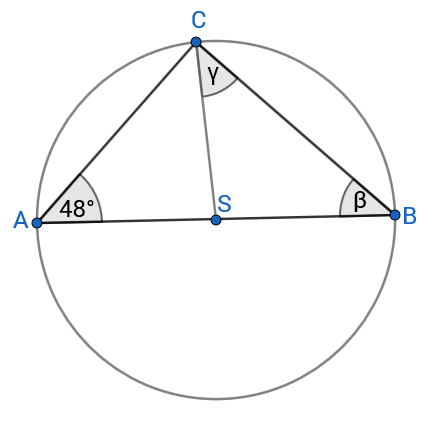 Rješenje:(Objašnjenje – ne treba prepisivati: Prema Talesovu poučku, kut ∠BCA  je pravi kut, pa je u pravokutnom trokutu ABC drugi šiljasti kut veličine 90°−48°=42°.Trokut SBC je jednakokračni trokut kojem su stranice SC i SB polumjeri kružnice, pa su to krakovi trokuta. Stranica BC je osnovica tog trokuta, a kutovi uz osnovicu su jednakih veličina. Znači da je i kut |∠BCS|=42°.)β = 90° − 48° = 42°Veličine kutova sa slike su β = γ = 42°.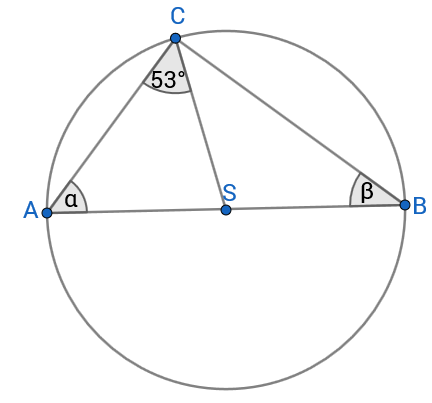 Rješenje:(Objašnjenje – ne treba prepisivati: Trokut ASC je jednakokračan s krakovima |SA|=|SC|=r, pa je α=53°.Kut ∠BCA je pravi kut po Talesovu poučku pa je |∠BCS|=90°−53°=37°. Kut β=|∠BCS| jer je trokut SBC također jednakokračan s krakovima |SB|=|SC|=r.)Β = 90° − 53° = 37°.Veličine kutova sa slike su α = 53° i β = 37°.